		Agreement		Concerning the Adoption of Harmonized Technical United Nations Regulations for Wheeled Vehicles, Equipment and Parts which can be Fitted and/or be Used on Wheeled Vehicles and the Conditions for Reciprocal Recognition of Approvals Granted on the Basis of these United Nations Regulations*(Revision 3, including the amendments which entered into force on 14 September 2017)_________		Addendum 54 – UN Regulation No. 55		Revision 2 – Amendment 5 – Corrigendum 1Corrigendum 1 to the 02 series of amendments – Date of entry into force: 11 March 2022		Uniform provisions concerning the approval of mechanical coupling components of combinations of vehiclesThis document is meant purely as documentation tool. The authentic and legal binding text is: ECE/TRANS/WP.29/2022/40.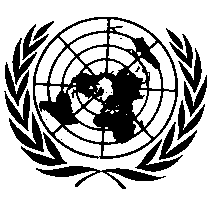 _________UNITED NATIONSAnnex 5Paragraph 5.1., correct to read:"5.1. 	Drawbars of Class E shall satisfy the tests prescribed in Annex 6, paragraph 3.6."E/ECE/324/Rev.1/Add.54/Rev.2/Amend.5/Corr.1−E/ECE/TRANS/505/Rev.1/Add.54/Rev.2/Amend.5/Corr.1E/ECE/324/Rev.1/Add.54/Rev.2/Amend.5/Corr.1−E/ECE/TRANS/505/Rev.1/Add.54/Rev.2/Amend.5/Corr.126 April 2022